Department of Economics Advance & Slow LearnersM A 3rd  SEM. FAST LEARNERM A 3rd  SEM. Slow LearnersHead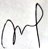 (Prof. A.K. Goyal)2112210010008GAURAV KUMAR CHAURASIYAAJAY PRATAP CHAURASIYA2112210010015RAHUL SINGHJAYANT KUMAR SINGH2112210010031ATREYI SHRIVASTAVAAJAI KUMAR SHRIVASTAVA2112210010033KAJAL GUPTAVANSHBAHADUR GUPTA2112210010039KM RIDHI PANDEYAWADHESH PANDEY2112210010041KM. SANA GOUHARRIYAZ ALI2112210010043KM. SHABANA KHATOONHASMUDDIN AHMAD2112210010052MADHULIKA TRIPATHISANJAY PRATAP TRIPARHI2112210010056PALLAVI GUPTAVIJAY KUMAR GUPTA2112210010006DEEPAK RAJSUCHIT RAJ2112210010011KYAMUDDINJAFRYDDIN2112210010012MD. SABRE AlamMD. SABIR ALI2112210010014PRADUMN PRAJAPATIRAM MANUJ PRAJAPATI2112210010028VISHWAVIJAY NISHADMUUNAR NISHAD2112210010032AVANTIKA SINGHAWADHESH SINGH2112210010042KM. SANTOSHI NISHADPRAMOD NISHAD2112210010051KUSUM CHAUDHARYJANRDAN CHAUDHARY2112210010058PRIYA KUMARIABHIMANYU GAUR2112210010067SONU ALIAJIMILLAH2112210010071VINITA CHAUHANRAM NIWAS CHAUHAN